POJASNILA RAZPISNE DOKUMENTACIJE za oddajo javnega naročila Vprašanje:JN001587/2020-W01 - D-036/20; Obnova vozišča na cesti R1-209, odsek 1089 Bled - Soteska od km 1.720 do km 2.144 v dolžini 424 m, datum objave: 11.03.2020  Datum prejema: 26.03.2020   09:26Spoštovani,

Postavka tuje storitve " Prestavitev droga VN zračne električne napeljave in s prestavitvijo povezana dela kos 1,00"
Naprošamo vas, da objavite situacijo, kje se drog nahaja in kam se ga prestavi.
Po doslej pridobljenih podatkih, naj bi bilo na območju od gostišča Mlino do križišča za kamp Zaka omrežje izvedeno kot kabelsko.

Hvala in lep pozdrav,Odgovor:Med pripravo popisa del in objavo JN je prišlo na terenu do spremembe, tako da so sedaj VN elektro vodi vkopani. Spodnja postavka je brezpredmetna, Popis del je popravljen.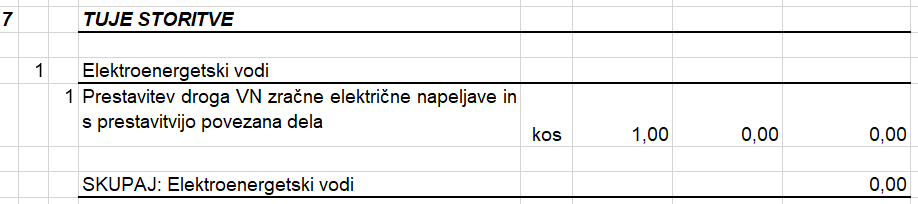 Številka:43001-487/2019-04oznaka naročila:D-36/20 G   Datum:26.03.2020MFERAC:2431-20-000039/0Obnova vozišča na cesti R1-209, odsek 1089 Bled - Soteska od km 1.720 do km 2.144 v dolžini 424 m